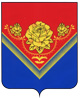 АдминистрацияГОРОДСКОГО ОКРУГА ПАВЛОВСКИЙ ПОСАД МОСКОВСКОЙ ОБЛАСТИПОСТАНОВЛЕНИЕг. Павловский ПосадОб утверждении Ведомственного перечня отдельных видов товаров, работ, услуг, в отношении которых определяются требования к потребительским свойствам (в том числе качеству) и иным характеристикам (в том числе предельные цены товаров, работ, услуг)  	В соответствии с пунктом 2 части 4 статьи 19 Федерального закона от 05.04.2013 г. № 44-ФЗ «О контрактной системе в сфере закупок товаров, работ, услуг для обеспечения государственных и муниципальных нужд», постановлением Правительства РФ от 02.09.2015 № 926 «Об утверждении Общих правил определения требований к закупаемым заказчиками отдельным видам товаров, работ, услуг (в том числе предельных цен товаров, работ, услуг)»,ПОСТАНОВЛЯЮ:1.	Утвердить Ведомственный перечень отдельных видов товаров, работ, услуг, в отношении которых определяются требования к потребительским свойствам (в том числе качеству) и иным характеристикам (в том числе предельные цены товаров, работ, услуг). (Прилагается).2.	Контроль за исполнением настоящего постановления возложить на первого заместителя Главы администрации городского округа Павловский Посад Московской области О.В. Печникову. Глава администрации                                                                               О.Б. СоковиковО.А. Данилова2-33-49Проект представил:                     Директор МКУ «Центр муниципальных           закупок»                                                                                             А.Т. Шатковская«_____»______________2017 г.Проект согласовали:Первый заместитель Главыадминистрации                                                                                О.В. Печникова«_____»_______________2017 г.            Заместитель Главы            администрации                                                                                С.Ю.Аргунова             «_____»_______________2017 г.Заместитель Главы администрации                                                                               И.Н. Нужный             «_____»_______________2017 г.Заместитель Главы              администрации                                                                               А.В. Болотников             «_____»_______________2017 г.Заместитель Главыадминистрации                                                                               С.М. Орлов             «_____»_______________2017 г.               Председатель комитета земельных отношений                           Д.Б. Качановский             «_____» ______________2017 г.Правовой отдел «_____»________________2017 г.Начальник управления делами                                                        О.Н. Тарасенко«_____»________________2017 г.Исполнитель:Начальник отдела планирования и анализа закупок                     О.А. Данилова «_____»____________2017 г.Рассылка: Администрация городского округа – 1 экз., МКУ «Центр муниципальных закупок» - 1 экз.                                                                                                                   №